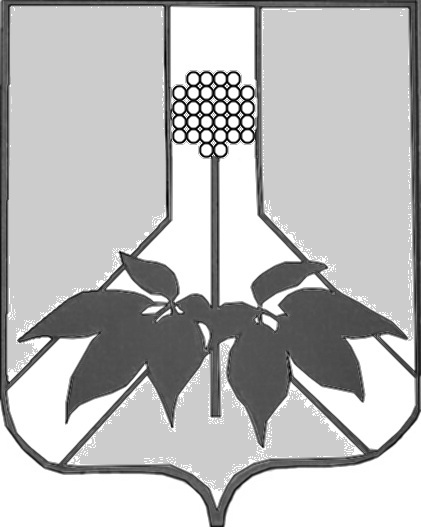 АДМИНИСТРАЦИЯ ДАЛЬНЕРЕЧЕНСКОГО МУНИЦИПАЛЬНОГО РАЙОНАПОСТАНОВЛЕНИЕ28  февраля 2018 г.                                    г. Дальнереченск                                                  №  110-паО нормативах финансовых затрат на содержание и ремонт автомобильных дорог местного значения на территории Дальнереченского муниципального района и правилах расчета размера ассигнований местного бюджета на указанные цели     В соответствии с Федеральным законом от 8 ноября 2007 года N 257-ФЗ "Об автомобильных дорогах и о дорожной деятельности в Российской Федерации и о внесении изменений в отдельные законодательные акты Российской Федерации", Федеральным законом Российской Федерации от 6 октября . N 131-ФЗ "Об общих принципах организации местного самоуправления в Российской Федерации", Решением Думы Дальнереченского муниципального района  от 21 декабря 2015 № 84 «Об утверждении положения о дорожной деятельности в отношении автомобильных дорог местного значения и обеспечение безопасности дорожного движения на них в границах населенных пунктов сельских поселений Дальнереченского муниципального района»,   постановлением Правительства Российской Федерации от 23.08.2007 № 539 «О нормативах денежных затрат на содержание и ремонт автомобильных дорог федерального значения и правилах их расчета» (ред. от 14.07.2015), на основании Устава администрации Дальнереченского муниципального района, администрация Дальнереченского муниципального районаПОСТАНОВЛЯЕТ:Утвердить нормативы финансовых затрат на содержание и ремонт автомобильных дорог местного значения на территории Дальнереченского муниципального района (Приложение 1).Утвердить Правила расчета размера ассигнований местного бюджета на капитальный ремонт, ремонт и содержание автомобильных дорог местного значения на территории  Дальнереченского муниципального района (Приложение 2). Признать утратившим силу следующие муниципальные правовые акты:- Постановление администрации Дальнереченского муниципального района от 17.02.2016 г. № 77-па «О нормативах финансовых затрат на содержание и ремонт автомобильных дорог местного значения на территории Дальнереченского муниципального района и правилах расчета размера ассигнований местного бюджета на указанные цели»;      - Постановление администрации Дальнереченского муниципального района от 17.05.2016 г. № 209а-па «О внесении изменений в Приложение № 1 к постановлению администрации Дальнереченского муниципального района от 17.02.2016 г. № 77-па  «О нормативах финансовых затрат на содержание и ремонт автомобильных дорог местного значения на территории Дальнереченского муниципального района и правилах расчета размера ассигнований местного бюджета на указанные цели»;       - Постановление администрации Дальнереченского муниципального района от 12.07.2016г. № 393-па «О внесении изменений в Приложение № 1 к постановлению администрации Дальнереченского муниципального района от 17.02.2016 г. № 77-па  «О нормативах финансовых затрат на содержание и ремонт автомобильных дорог местного значения на территории Дальнереченского муниципального района и правилах расчета размера ассигнований местного бюджета на указанные цели»;      - Постановление администрации Дальнереченского муниципального района от  30.12.2016 г. № 735-па «О внесении изменений в постановление администрации Дальнереченского муниципального района от 17.02.2016 г. № 77-па «О нормативах финансовых затрат на содержание и ремонт автомобильных дорог местного значения на территории Дальнереченского муниципального района и правилах расчета размера ассигнований местного бюджета на указанные цели»;       - Постановление администрации Дальнереченского муниципального района от 07.07.2017 г. № 373-па «О внесении изменений в постановление администрации Дальнереченского муниципального района от 17.02.2016 г. № 77-па «О нормативах финансовых затрат на содержание и ремонт автомобильных дорог местного значения на территории Дальнереченского муниципального района и правилах расчета размера ассигнований местного бюджета на указанные цели».         4. Отделу по работе с территориями и делопроизводству администрации Дальнереченского муниципального района (Комаровой) обнародовать и разместить постановление в информационно-телекоммуникационной сети Интернет на официальном сайте администрации Дальнереченского муниципального района.5. Настоящее постановление вступает в силу со дня его официального обнародования.6. Контроль за исполнением настоящего постановления оставляю за собой.И.о. главы администрации Дальнереченского	                               В.С. Дернов муниципального района                                                                                      Приложение 1Нормативы финансовых затрат на содержание и ремонт автомобильных дорог местного значения на территории Дальнереченского муниципального района приравненных к V категории автомобильных дорог в том числе:Установленные нормативы финансовых затрат на содержание и ремонт автомобильных дорог местного значения на территории Дальнереченского муниципального района, применяются в полном объеме, начиная с 1 января 2018 года.Приложение 2Правиларасчета размера ассигнований местного бюджета на капитальный ремонт, ремонт и содержание автомобильных дорог местного значения на территории Дальнереченского муниципального районаНормативы финансовых затрат применяются для определения размера ассигнований местного бюджета на капитальный ремонт, ремонт и содержание автомобильных дорог местного значения на территории Дальнереченского муниципального района на 2016 год и последующие годы.Приведенные нормативы определяются по формуле:Н      = Н х К    x К    , гдеприв.                  деф.            кат.Н  -  установленный  норматив  финансовых затрат на содержание и ремонт автомобильных дорог;К – индекс –дефлятор или индекс потребительских цен в части содержания  и  ремонта деф.автомобильных дорог на год планирования, разработанные Министерством экономического развития и торговли Российской Федерации.К      -  коэффициент,  учитывающий  дифференциацию  стоимости работ  покат. содержанию  и  ремонту автомобильных дорог местного значения по соответствующим категориям, согласно таблице 1.Таблица 1Коэффициенты, учитывающие дифференциацию стоимости работпо содержанию и ремонту автомобильных дорог по соответствующим категориям2. Определение размера ассигнований местного бюджета на капитальный ремонт и ремонт автомобильных дорог общего пользования местного значения осуществляется по формулам:а) А кап.рем. = Н прив. кап. рем. x L кап. рем., где:А кап.рем. - размер ассигнований местного бюджета на капитальный ремонт автомобильных дорог общего пользования местного значения (тыс. руб.);Н прив. кап. рем. - приведенный норматив финансовых затрат по капитальному ремонту автомобильных дорог общего пользования местного значения (тыс.руб./км);L кап.рем. - расчетная протяженность автомобильных дорог общего пользования местного значения, подлежащих капитальному ремонту на год планирования (км), которая определяется по следующей формуле:L кап.рем. = L / Т кап.рем. - L рек., где:L - протяженность автомобильных дорог общего пользования местного значения (км) принимается по данным государственного статистического наблюдения по состоянию на 1 января года, предшествующего планируемому периоду (форма 3-ДГ), с учетом планируемого ввода в эксплуатацию автомобильных дорог по результатам их реконструкции и строительства в течение года, предшествующего планируемому периоду (расчетные протяженности округляются до километров);Т кап.рем. - нормативный межремонтный срок работ по капитальному ремонту для автомобильных дорог общего пользования каждой категории согласно таблице 2.Таблица 2Нормативные межремонтные сроки (лет)L рек. - расчетная протяженность автомобильных дорог общего пользования местного значения соответствующей категории, намеченных к реконструкции на год планирования (км);б) А рем. = Н прив. рем. x L рем., где:А рем. - размер ассигнований местного бюджета на ремонт автомобильных дорог общего пользования местного значения (тыс. рублей);Н прив. рем. - приведенный норматив финансовых затрат по ремонту автомобильных дорог общего пользования местного значения (тыс. рублей/км);L рем. - расчетная протяженность автомобильных дорог общего пользования местного значения каждой категории, подлежащих ремонту на год планирования (км), которая определяется по формуле:L рем. = L / Т рем. - L рек. - L кап. рем., где:L - протяженность автомобильных дорог общего пользования местного значения каждой категории (км) принимается по данным государственного статистического наблюдения по состоянию на 1 января года, предшествующего планируемому периоду (форма 3-ДГ), с учетом планируемого ввода в эксплуатацию автомобильных дорог по результатам их реконструкции и строительства в течение года, предшествующего планируемому периоду (расчетные протяженности округляются до километров);Т рем. - нормативный межремонтный срок по ремонту для автомобильных дорог общего пользования каждой категории согласно таблице 2;L рек. - расчетная протяженность автомобильных дорог общего пользования местного значения соответствующей категории, намеченных к реконструкции на год планирования (км);L кап.рем. - расчетная протяженность автомобильных дорог общего пользования местного значения соответствующей категории, намеченных к капитальному ремонту на год планирования (км).Общая потребность в ассигнованиях местного бюджета на капитальный ремонт и ремонт автомобильных дорог определяется как сумма ассигнований на капитальный ремонт и ремонт всех категорий автомобильных дорог общего пользования местного значения.3. Определение размера ассигнований местного бюджета на содержание автомобильных дорог общего пользования местного значения осуществляется по формуле:А сод. = Н прив. сод. x L, где:А сод. - размер ассигнований местного бюджета на содержание автомобильных дорог общего пользования местного значения (тыс. рублей);Н прив. сод. - приведенный норматив финансовых затрат на содержание автомобильных дорог общего пользования местного значения (тыс. руб./км);L - протяженность автомобильных дорог общего пользования местного значения каждой категории (км) принимается по данным государственного статистического наблюдения по состоянию на 1 января года, предшествующего планируемому периоду (форма 3-ДГ), с учетом ввода в эксплуатацию автомобильных дорог по результатам их реконструкции и строительства в течение года, предшествующего планируемому периоду (расчетные протяженности округляются до километров).Общая потребность в ассигнованиях местного бюджета на содержание автомобильных дорог общего пользования местного значения определяется как сумма ассигнований местного бюджета на содержание всех категорий автомобильных дорог общего пользования местного значения.     В случае частых и обильных снегопадов, принимать решения о направлении дополнительных средств на финансирование работ по зимней уборке снега с автомобильных дорог за счет прочих видов работ.4. Суммарная годовая потребность в ассигнованиях местного бюджета на капитальный ремонт, ремонт и содержание автомобильных дорог общего пользования местного значения определяется как сумма годовой потребности в финансировании соответственно на капитальный ремонт, ремонт и содержание автомобильных дорог общего пользования местного значения.№п/пВид работ (услуг)Сумма, тыс. руб.1.Содержание автомобильных дорог (на 1 км. протяженности дороги), в том числе:23,6531.1Летнее грейдирование (не менее двух раз)11,743 /км1.2Зимняя уборка снега (не менее двух раз)2,725/км1.3Прочие работы в соответствии с перечнем работ по содержанию автодорог (на 1 км. протяженности дороги), из них:9,18483/км1.3.1Скашивание травы травокосилками 0,321/100 м21.3.2Очистка придорожных полос (в том числе кюветов) муниципальных дорог от древесно-кустарниковой растительности0,072/м21.3.3Иные работы по содержанию автодорогв соответствии с локальным сметным расчетом2.Ремонт асфальтобетонных автомобильных дорог4 6641,999/км3.Ремонт грунтовых автомобильных дорог974,399/км4.Устройство трубчатого переезда диаметром труб 500 мм, длина трубы- 10 м60,819/ шт.5.Устройство трубчатого переезда диаметром труб 600 мм, длина трубы- 10 м69,355/шт.6.Устройство трубчатого переезда диаметром труб 800 мм, длина трубы- 10 м102,432/шт.7.Устройство трубчатого переезда диаметром труб 1000 мм, длина трубы- 10 м144,045/шт.8.Ремонт 2-х пролетного ж/б моста672,210/шт.9.Установка дорожного знака11,710/шт.Категория автомобильных дорог Категория автомобильных дорог Категория автомобильных дорог Категория автомобильных дорог Категория автомобильных дорог IIIIIIIVVСодержание2,031,281,141,051Ремонт2,911,521,461,371Капитальный ремонт3,671,821,661,461Категории автомобильных дорог общего пользованияКатегории автомобильных дорог общего пользованияКатегории автомобильных дорог общего пользованияКатегории автомобильных дорог общего пользованияКатегории автомобильных дорог общего пользованияIIIIIIIVVКапитальный ремонт1212121210Ремонт44665